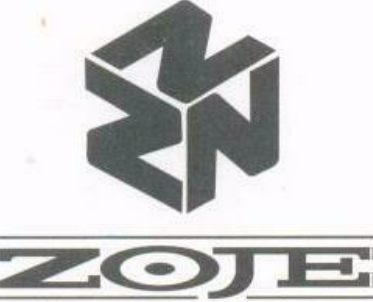 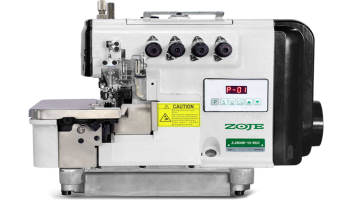                                               ZOJE 900Е-13Инструкция по эксплуатацииДанное руководство по эксплуатации служит для ознакомления с машиной и для использования ее возможностей применения по назначению. Данное руководство по эксплуатации содержит важные указания для безопасного, надлежащего и экономичного управления промышленной швейной машины. Соблюдение данных указаний поможет избежать травмы, сократить расходы на ремонт и простой машины и увеличить срок работы машины. Данное руководство по эксплуатации соответствует предписаниям на основе имеющихся национальных предписаний по предупреждению несчастных случаев и защите окружающей среды. Данное руководство по эксплуатации должно постоянно находиться на месте эксплуатации промышленной швейной машины. Каждый оператор, работающий за промышленной швейной машиной должен прочитать данное руководство по эксплуатации. Под этим следует понимать: - Управление, окончательный монтаж, устранение неполадок в процессе работы, уборка отходов производства, уход - Технический уход (технический уход, осмотр, наладка) и / или - Транспортировка За машиной должен работать только уполномоченный персонал. Оператор обязан как минимум один раз за смену проверять машину на видимые повреждения, которые будут угрожать безопасной эксплуатации машины. Об этих повреждениях следует сразу же сообщить. Машина всегда должна находиться в исправном состоянии. Запрещен демонтаж и вынос с производства приспособлений для безопасности. Демонтаж приспособлений для безопасности разрешен при сборке, ремонте или техническом обслуживании машины, при завершении вышеперечисленных работ следует незамедлительно установить приспособление для безопасности. За повреждения в результате самовольных изменений на машине производитель не несет ответственности. Соблюдать все указания по безопасности! Поверхность, помеченная знаками предупреждения, является знаком постоянной опасности, например, опасность защемления, порезки, удара. Наряду с указаниями в данном руководстве по эксплуатации следует соблюдать общие предписания по безопасности и предотвращению несчастных случаев.Общие указания по безопасности Несоблюдение следующих указаний по безопасности может привести к телесным повреждениям или к поломке швейной машины. 1. Ввод машины в эксплуатацию разрешается только после ознакомления с прилагаемой к ней инструкцией по эксплуатации и только персоналу, прошедшему соответствующее обучение. 2. Перед вводом в эксплуатацию прочитайте также Указания по мерам безопасности и Руководство по эксплуатации производителя двигателя. 3. Запрещается эксплуатация машины не по ее целевому назначению или без устройств безопасности; соблюдайте все предписания по технике безопасности. 4. При замене швейных инструментов (например, иглы, прижимных лапок, игольной пластины, двигателя материала и шпули), при заправке нити, покидая рабочее место, а также при проведении работ по техническому обслуживанию, отключить машину от сети, выключив главный выключатель или вытянув сетевой шнур из розетки. 5. Ежедневные работы по техническому обслуживанию разрешается выполнять только соответствующе обученному персоналу. 6. Работы по ремонту и специальные работы по техническому обслуживанию разрешается выполнять только специалистам или соответствующе обученному персоналу. 7. При проведении работ по ремонту или техническому обслуживанию пневматических устройств отключить станок от пневматической сети обеспечения (7 – 10 бар). Перед отключением от пневматической сети обеспечения уменьшить давление на узле подготовке воздуха. Исключения допустимы только при выполнении работ по юстировке и проверки функций соответствующе обученными специалистами. 8. Работы на электрических устройствах разрешается выполнять только квалифицированным специалистам-электрикам.9. Запрещается проведение работ на деталях и устройствах, находящихся под напряжением. 10. Переоборудование или изменения машины разрешается только при четком соблюдении всех соответствующих предписаний по технике безопасности. 11. Для ремонтных работ используйте запасные части, допущенные нами для использования. 12. Ввод в эксплуатацию головки разрешается только после того, как будет установлено, что вся машина соответствует положениям директив.13. Соединительный кабель должен быть оснащен вилкой в соответствии с нормами страны, где используется машина. Для этого необходимы квалифицированные специалисты.Описание продукцииZOJE ZJ 900E-13 – Высокоскоростной четырехниточный промышленный оверлок со встроенным в корпус энергосберегающим двигателем ,и пультом управления. ZOJE ZJ 900E-13 – это стачивающее- обметочная машина предназначена для обработки трикотажных, хлопчатобумажных и шерстяных изделий с одновременной обрезкой края ткани.Основные достоинства машины: 
- Бесшумность работы, отсутствие вибрации, плавная регулировка скорости ,возможность пошагового шитья. 
- Улучшенная система масло снабжения игл водителя с полностью закрытым механизмом, что улучшает долговечность работы механизма игл водителя. 
- Встроенный в корпус небольшой энергосберегающий без редукторный сервомотор. 
– Новый дизайн машины 
- Новая конструкция мотора и главного вала позволяет увеличить ресурс работы машины и повышает ее надежность , а также более экономичнее использовать ее в работе. 
- Машина имеет USB порт. 
– Светодиодный встроенный светильникТехнические данныеМаксимальная скорость шитья: 5500обр/мин. 
Ширина обметки: 6,0мм. 
Расстояние между игл 2,0мм. 
Модель иглы : DСХ27 № 75-100Электронная часть Функции доступные на панелиСброс системыВ состоянии выключенной машины зажмите одновременно клавиши вверх и вниз удерживая их включите машину для загрузки, затем дважды нажмите клавишу S, чтобы подтвердить перезагрузку на заводские параметры.Параметры В обычном режиме нажмите клавишу P, чтобы войти в (область параметров пользователя). Нажмите клавишу S, чтобы ввести значения параметра. Измените значения с помощью клавиш вверх-вниз, а затем нажмите клавишу S, чтобы сохранить значения.Для входа в режим технического обслуживания в состоянии выключенной машины удерживайте клавишу P, чтобы включить машину и войти в (область технических параметров). Нажмите клавишу S, чтобы перейти к значению содержимого параметра, изменение значения с помощью клавиш вниз вверх, а затем для сохранения нажмите S.Таблица параметров пользователяТаблица технических параметровТаблица кодов ошибокФункцияЯрлыкОписание Ввод значения параметров 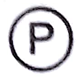 В обычном режиме нажать P для входа в Режим Пользователя. Нажать и удерживать клавишу P, затем включить питание и для входа в Режим Техника Ввод и сохранение значения 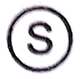 Введите значение параметра, нажмите S для подтверждения и сохранения изменения Освещение 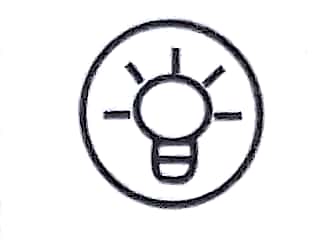 Нажмите эту клавишу чтобы настроить яркость освещенияКнопка вверх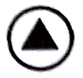 Увеличение параметра  Мягкий старт Остановка машины в верхнем \ нижнем положении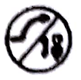 Простое нажатие включает или отключает функцию мягкого старта Долгое нажатие функция позиции иглы вверху или внизу Кнопка вниз 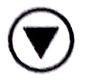 Уменьшение параметра№ПозицияЗначенияЗаводскиеЗначенияПримечаниеP01МаксимальнаяСкоростьМодель 900Е (диапазон 200-5000 заводское значение 4500Модель 950Е (диапазон 200-5500 заводское значение 5000)P02Позиция останова иглы0-200 игла вверх1 игла вниз2 отключена позицияP03Мягкий старт0-100 отключен мягкий старт1 включен мягкий стартP04Скорость мягкого старта200-1500400Регулировка скорости первых стежков при мягком стартеР05Количество стежков мягкого старта1-151Установить количество стежков мягкого стартаР06Минимальная скорость200-500200Настройка минимальной скорости шитьяP07Регулировка положения иглы вверх0-24Р08Регулировка положения иглы вниз0-24P09Позиция остановки иглы0-110-игла внизу1-игла вверхуР11Регулировка повышения скорости1-10032Чем больше значение, тем быстрее увеличивается скоростьР16Регулировка подсветки0-440-не горит1-4 регулировка яркостиP21Направление вращения двигателя0-10000 в одну сторону001 в другую сторонуP22Автоматическая скорость движения200-60003500Регулировка скорости в автоматическом режимеP23Время автозапуска1-25020Установка времени автоматического тестирования при тестированииP24Время остановки автозапуска1-25020Установка времени автоматического останова при тестировании P25Тест. А0-10Тест при постоянной скоростиP26Тест. Б0-10Задать установленный цикл№Содержимое Проверка и устранениеЕ01При включении обнаружено высокое напряжение сетиВысокое напряжениеОтключите питания от системы и определите правильность напряжения питания. Обратитесь к производителюЕ02Низкое напряжениеВыключите машину, проверьте напряжения питания. Если проблему не удалось решить замените блок управления и обратитесь в службу поддержкиЕ05Ошибка подключения задатчика скоростиПроверьте правильно подключена педаль проверьте сам задатчик скорости.Если не помогает, а задатчик рабочий замените блок управления и обратитесь в службу поддержкиЕ07Плохое соединение на разъёме двигателяМашина заклинена или объект застрял в шкиве двигателяПроверти машину на вращение крутящихся элементов, шкив должен вращаться легкоПроверти все кабеля и соединение их с блоком управленияЕ09Е11Ошибка сигнала синхронизатораОтключите питание системы, проверьте разъём энкодера двигателя, установить его в нормальное состояние и перезапустите систему.Если не помогает замените двигательЕ14Ошибка сигнала энкодераОтключите питание системы, проверьте разъём энкодера двигателя, установить его в нормальное состояние и перезапустите систему.Если не помогает замените двигательЕ15Перегрузка по токуПроверьте плату питанияЕ17Переключатель безопасности не в правильном положенииПоврежден предохранительный выключательПроверьте вилку